SECTION 1: PRINCIPAL RESPONSIBILITY  SECTION 2: ESSENTIAL CAPABILITIES & EXPERIENCE (For selection purposes)SECTION 3: BEHAVIOURSBEHAVIOURS
Openness to change:Positive about change, adapting rapidly to different ways of working and putting effort into making them work. Flexible and open to alternative approaches to solving problems. Finds better, more cost-effective ways to do things, making suggestions for change. Takes an innovative and creative approach to solving problems.Service delivery:Understands the organisation's objectives and priorities, and how own work fits into these. Plans and organises tasks effectively, taking a structured and methodical approach to achieving outcomes. Manages multiple tasks effectively by thinking things through in advance, prioritising and managing time well. Focuses on the outcomes to be achieved, working quickly and accurately, and seeking guidance when appropriate.Professionalism: Acts with integrity, in line with the values and ethical standards of the Police Service. Takes ownership for resolving problems, demonstrating courage and resilience in dealing with difficult and potentially volatile situations. Acts on own initiative to address issues, showing a strong work ethic and demonstrating extra effort when required. Upholds professional standards, acting honestly and ethically, and challenges unprofessional conduct or discriminatory behaviour. Asks for and acts on feedback, learning from experience and developing own professional skills and knowledge. Remains calm and professional under pressure, defusing conflict and being prepared to step forward and take control when required.Decision making:Gathers, verifies and assesses all appropriate and available information to gain an accurate understanding of situations. Considers a range of possible options before making clear, timely, justifiable decisions. Reviews decisions in the light of new information and changing circumstances. Balances risks, costs and benefits, thinking about the wider impact of decisions. Exercises discretion and applies professional judgement, ensuring actions and decisions are proportionate and in the public interest.Public service: Demonstrates a real belief in public service, focusing on what matters to the public and will best serve their interests. Understands the expectations, changing needs and concerns of different communities, and strives to address them. Builds public confidence by talking with people in local communities to explore their viewpoints and break down barriers between them and the police. Understands the impact and benefits of policing for different communities and identifies the best way to deliver services to them. Works in partnership with other agencies to deliver the best possible overall service to the public.Working with others: Works co-operatively with others to get things done, willingly giving help and support to colleagues. Is approachable, developing positive working relationships. Explains things well, focusing on the key points and talking to people using language they understand. Listens carefully and asks questions to clarify understanding, expressing own views positively and constructively. Persuades people by stressing the benefits of a particular approach, keeps them informed of progress and manages their expectations. Is courteous, polite and considerate, showing empathy and compassion. Deals with people as individuals and addresses their specific needs and concerns. Treats people with respect and dignity, dealing with them fairly and without prejudice regardless of their background or circumstances.ROLE PROFILEACCREDITED FINANCIAL INVESTIGATOR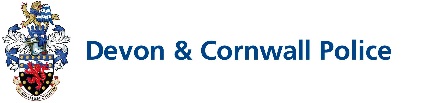 Principal ResponsibilityTo provide all aspects of financial investigation and support to B.C.U. so that local and force policy in respect of the Proceeds of Crime Act, Money Laundering and Drugs Offences can be achieved.  This will include:-All confiscation/restraint under P.O.C.A.Cash Seizures over £1,000Provide advice on investigation/intelligence development of Money Laundering and Drugs Investigations.Provide financial intelligence in support of Major Investigations.Provide advice and assistance in the obtaining of Production Orders.To provide all aspects of financial investigation and support to B.C.U. so that local and force policy in respect of the Proceeds of Crime Act, Money Laundering and Drugs Offences can be achieved.  This will include:-All confiscation/restraint under P.O.C.A.Cash Seizures over £1,000Provide advice on investigation/intelligence development of Money Laundering and Drugs Investigations.Provide financial intelligence in support of Major Investigations.Provide advice and assistance in the obtaining of Production Orders.To provide all aspects of financial investigation and support to B.C.U. so that local and force policy in respect of the Proceeds of Crime Act, Money Laundering and Drugs Offences can be achieved.  This will include:-All confiscation/restraint under P.O.C.A.Cash Seizures over £1,000Provide advice on investigation/intelligence development of Money Laundering and Drugs Investigations.Provide financial intelligence in support of Major Investigations.Provide advice and assistance in the obtaining of Production Orders.To provide all aspects of financial investigation and support to B.C.U. so that local and force policy in respect of the Proceeds of Crime Act, Money Laundering and Drugs Offences can be achieved.  This will include:-All confiscation/restraint under P.O.C.A.Cash Seizures over £1,000Provide advice on investigation/intelligence development of Money Laundering and Drugs Investigations.Provide financial intelligence in support of Major Investigations.Provide advice and assistance in the obtaining of Production Orders.To provide all aspects of financial investigation and support to B.C.U. so that local and force policy in respect of the Proceeds of Crime Act, Money Laundering and Drugs Offences can be achieved.  This will include:-All confiscation/restraint under P.O.C.A.Cash Seizures over £1,000Provide advice on investigation/intelligence development of Money Laundering and Drugs Investigations.Provide financial intelligence in support of Major Investigations.Provide advice and assistance in the obtaining of Production Orders.Role Type/Family Police StaffGrade8Vetting ClearanceMV/SCMedical Assessment NANANANANAJE Ref.C223C223C223C223C223Political RestrictionsNone specific to this role  -refer to PSD20 working practice for more information.None specific to this role  -refer to PSD20 working practice for more information.None specific to this role  -refer to PSD20 working practice for more information.None specific to this role  -refer to PSD20 working practice for more information.None specific to this role  -refer to PSD20 working practice for more information.Role-Specific Training and CPD to be undertaken.Complete a pass or fail Access Test for Confiscation (if not already qualified) A one-week National Confiscation Course (if not already qualified) and ongoing training/mentoring to maintain National Accreditation as a Financial Investigator (Failure to achieve or maintain this accreditation will render the applicant unsuitable for the post).Formal Qualifications requiredNational Accreditation as an Accredited Financial Investigator. PIP Level 2 Accreditation – initial registration or re-registration within the past 2 yearsEssential experience and specialist skills and knowledgeShould have an investigative background (Police, Services, Customs, Revenue, Local Authorities, etc.), with the following skills and knowledge.Basic Interview Techniques Basic IT Skills Ability to plan and manage a criminal investigation Broad knowledge of search and seizure powers (PACE) Ability to prepare and present case material Familiarity with court environment and procedures Good levels of numeracy and literacyEssential BehaviouralCompetenciesStrategic perspectiveOpenness to changeMaximising potentialRespect for race and diversityEffective communicationProblem solvingPlanning and organisingPersonal responsibility